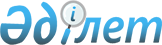 О денонсации Соглашения между Правительством Республики Казахстан и Правительством Республики Таджикистан о сотрудничестве в сфере подготовки кадров для уголовно-исполнительной системыПостановление Правительства Республики Казахстан от 11 октября 2019 года № 754
      Правительство Республики Казахстан ПОСТАНОВЛЯЕТ:
      1. Денонсировать Соглашение между Правительством Республики Казахстан и Правительством Республики Таджикистан о сотрудничестве в сфере подготовки кадров для уголовно-исполнительной системы, совершенное в Душанбе 5 июня 2015 года.
      2. Министерству иностранных дел Республики Казахстан в установленном законодательством порядке уведомить Правительство Республики Таджикистан о намерении Правительства Республики Казахстан денонсировать Соглашение, указанное в пункте 1 настоящего постановления. 
      3. Настоящее постановление вводится в действие со дня его подписания. 
					© 2012. РГП на ПХВ «Институт законодательства и правовой информации Республики Казахстан» Министерства юстиции Республики Казахстан
				
      Премьер-Министр
Республики Казахстан 

А. Мамин
